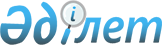 О признании утратившим силу постановление акимата города Костаная от 8 октября 2015 года № 2751 "Об утверждении Положения о государственном учреждении "Отдел жилищной инспекции акимата города Костаная"Постановление акимата города Костаная Костанайской области от 19 мая 2017 года № 1469. Зарегистрировано Департаментом юстиции Костанайской области 14 июня 2017 года № 7102
      В соответствии с Законом Республики Казахстан от 23 января 2001 года "О местном государственном управлении и самоуправлении в Республике Казахстан", Законом Республики Казахстан от 6 апреля 2016 года "О правовых актах", Указом Президента Республики Казахстан от 29 октября 2012 года № 410 "Об утверждении Типового положения государственного органа Республики Казахстан" акимат города Костаная ПОСТАНОВЛЯЕТ:
      1. Признать утратившим силу постановление акимата города Костаная от 8 октября 2015 года № 2751 "Об утверждении Положения о государственном учреждении "Отдел жилищной инспекции акимата города Костаная", (зарегистрировано в Реестре государственной регистрации нормативных правовых актов № 6004, опубликовано 3 декабря 2015 года в газете "Наш Костанай").
      2. Настоящее постановление вводится в действие по истечении десяти календарных дней после дня его первого официального опубликования.
					© 2012. РГП на ПХВ «Институт законодательства и правовой информации Республики Казахстан» Министерства юстиции Республики Казахстан
				
      Аким

Б. Жакупов
